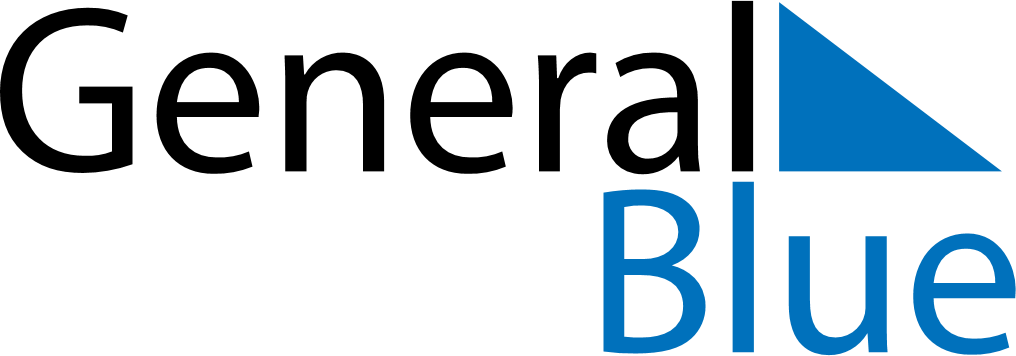 February 2024February 2024February 2024February 2024February 2024February 2024Vadso, Troms og Finnmark, NorwayVadso, Troms og Finnmark, NorwayVadso, Troms og Finnmark, NorwayVadso, Troms og Finnmark, NorwayVadso, Troms og Finnmark, NorwayVadso, Troms og Finnmark, NorwaySunday Monday Tuesday Wednesday Thursday Friday Saturday 1 2 3 Sunrise: 8:52 AM Sunset: 1:36 PM Daylight: 4 hours and 43 minutes. Sunrise: 8:47 AM Sunset: 1:42 PM Daylight: 4 hours and 55 minutes. Sunrise: 8:41 AM Sunset: 1:47 PM Daylight: 5 hours and 6 minutes. 4 5 6 7 8 9 10 Sunrise: 8:36 AM Sunset: 1:53 PM Daylight: 5 hours and 17 minutes. Sunrise: 8:30 AM Sunset: 1:59 PM Daylight: 5 hours and 28 minutes. Sunrise: 8:25 AM Sunset: 2:04 PM Daylight: 5 hours and 39 minutes. Sunrise: 8:20 AM Sunset: 2:10 PM Daylight: 5 hours and 50 minutes. Sunrise: 8:14 AM Sunset: 2:15 PM Daylight: 6 hours and 0 minutes. Sunrise: 8:09 AM Sunset: 2:20 PM Daylight: 6 hours and 10 minutes. Sunrise: 8:04 AM Sunset: 2:25 PM Daylight: 6 hours and 21 minutes. 11 12 13 14 15 16 17 Sunrise: 7:59 AM Sunset: 2:30 PM Daylight: 6 hours and 31 minutes. Sunrise: 7:54 AM Sunset: 2:35 PM Daylight: 6 hours and 41 minutes. Sunrise: 7:49 AM Sunset: 2:40 PM Daylight: 6 hours and 51 minutes. Sunrise: 7:44 AM Sunset: 2:45 PM Daylight: 7 hours and 1 minute. Sunrise: 7:39 AM Sunset: 2:50 PM Daylight: 7 hours and 11 minutes. Sunrise: 7:34 AM Sunset: 2:55 PM Daylight: 7 hours and 20 minutes. Sunrise: 7:29 AM Sunset: 3:00 PM Daylight: 7 hours and 30 minutes. 18 19 20 21 22 23 24 Sunrise: 7:24 AM Sunset: 3:05 PM Daylight: 7 hours and 40 minutes. Sunrise: 7:20 AM Sunset: 3:09 PM Daylight: 7 hours and 49 minutes. Sunrise: 7:15 AM Sunset: 3:14 PM Daylight: 7 hours and 59 minutes. Sunrise: 7:10 AM Sunset: 3:18 PM Daylight: 8 hours and 8 minutes. Sunrise: 7:05 AM Sunset: 3:23 PM Daylight: 8 hours and 17 minutes. Sunrise: 7:00 AM Sunset: 3:28 PM Daylight: 8 hours and 27 minutes. Sunrise: 6:56 AM Sunset: 3:32 PM Daylight: 8 hours and 36 minutes. 25 26 27 28 29 Sunrise: 6:51 AM Sunset: 3:37 PM Daylight: 8 hours and 45 minutes. Sunrise: 6:46 AM Sunset: 3:41 PM Daylight: 8 hours and 54 minutes. Sunrise: 6:41 AM Sunset: 3:45 PM Daylight: 9 hours and 3 minutes. Sunrise: 6:37 AM Sunset: 3:50 PM Daylight: 9 hours and 13 minutes. Sunrise: 6:32 AM Sunset: 3:54 PM Daylight: 9 hours and 22 minutes. 